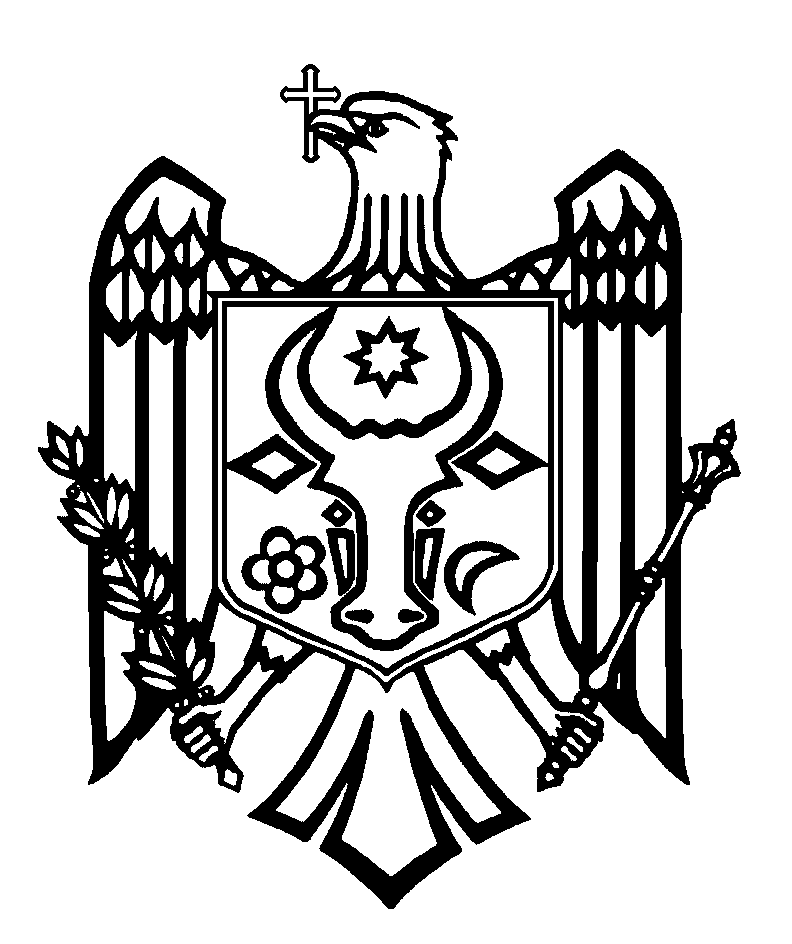 CURTEA DE CONTURI A REPUBLICII MOLDOVAH O T Ă R Â R E A nr.7din 27 februarie 2023cu privire la Raportul misiunii de follow-up privind implementarea recomandărilor aprobate prin Hotărârea Curții de Conturi nr.36 din 16.07.2021 cu privire la Raportul auditului conformității asupra implementării Proiectului de construcție a locuințelor pentru păturile socialmente vulnerabile II Curtea de Conturi, cu participarea dnei Mariana Efros, șefă adjunctă a Direcției  urbanism, construcții și locuințe din cadrul Ministerului Infrastructurii și Dezvoltării Regionale; dlui Vitalii Lupaşco, președintele raionului Briceni; dlui Vasile Timofte, vicepreședinte, președintele interimar al raionului Călărași; dlui Sergiu Fîntîna, președintele raionului Fălești; dlui Vasile Mărcuță, președintele raionului Nisporeni; dlui Ivan Orlovschi, vicepreședintele raionului Sîngerei; dlui Mihail Silistraru, președintele raionului Ialoveni; dlui Iurie Levinschi, președintele raionului Hîncești; dlui Ion Cojocari, președintele raionului Glodeni; dlui Grigore Catană, președintele raionului Leova; dlui Nicolae Dunas, președintele raionului Cahul; dlui Emil Pupazan, vicepreședintele raionului Cantemir; dnei Alla Bordianu, vicepreședinta raionului Soroca; dlui Ion Mîrza, primarul s. Sofia, raionul Hîncești; dnei Iunona Lungul, directoare a Unității de Implementare a Proiectului de construcție a locuințelor pentru păturile socialmente vulnerabile II; dlui Tudor Țurcanu, șef al Direcției controlul volumelor și costurilor lucrărilor în construcție din cadrul Agenției pentru Supraveghere Tehnică, precum și a altor persoane cu funcții de răspundere, în cadrul ședinței video, călăuzindu-se de art.3 alin.(1), art.5 alin.(1) lit.a) şi art.31 alin.(1) lit.a) din Legea privind organizarea şi funcționarea Curții de Conturi a Republicii Moldova, a examinat Raportul misiunii de follow-up privind implementarea recomandărilor aprobate prin Hotărârea Curții de Conturi nr.36 din 16.07.2021 cu privire la Raportul auditului conformității asupra implementării Proiectului de construcție a locuințelor pentru păturile socialmente vulnerabile II.Misiunea de audit public extern a fost realizată conform Programelor activității de audit a Curții de Conturi pe anii 2022 și 2023, având drept scop evaluarea acțiunilor întreprinse în perioada anilor 2021-2022 pentru implementarea recomandărilor înaintate de auditul precedent, precum și a impactului obținut. Auditul public extern a fost planificat și s-a desfășurat în conformitate cu Standardele Internaționale ale Instituțiilor Supreme de Audit aplicate de Curtea de Conturi (ISSAI 100, ISSAI 400 și ISSAI 4000). Examinând Raportul de audit, Curtea de ConturiA CONSTATAT:Măsurile întreprinse de factorii decizionali în vederea implementării recomandărilor de audit înaintate de Curtea de Conturi prin Hotărârea nr.36 din 16 iulie 2021 nu au fost suficiente pentru eliminarea integrală a deficiențelor constatate de auditul precedent, în vederea asigurării conformității organizării, realizării și monitorizării implementării Proiectului de construcție a locuințelor pentru păturile socialmente vulnerabile II.Astfel, entitățile au admis omisiuni și au anumite rezerve în procesul de executare a recomandărilor, ce țin de: eliminarea ambiguităților cadrului normativ în domeniu, care au condiționat repartizarea locuințelor sociale unor beneficiari care nu întrunesc criteriile stabilite prin cadrul legal; repartizarea defectuoasă a locuințelor sociale, în final beneficiind de locuințe sociale persoane neeligibile, care au venituri salariale peste limita stabilită de cadrul legal, precum și dețin bunuri imobiliare; neasigurarea înregistrării conforme în evidența contabilă a locuințelor sociale primite în proprietate, fapt ce afectează integritatea patrimoniului public.          Reieșind din cele expuse, în temeiul art.14 alin.(2), art.15 lit. d) și art.37 alin.(2) din Legea nr.260 din 07.12.2017, Curtea de ConturiHOTĂRĂŞTE:1. Se aprobă Raportul misiunii de follow-up privind implementarea recomandărilor aprobate prin Hotărârea Curții de Conturi nr.36 din 16.07.2021 cu privire la Raportul auditului conformității asupra implementării Proiectului de construcție a locuințelor pentru păturile socialmente vulnerabile II, anexat la prezenta Hotărâre.2. Prezenta Hotărâre și Raportul de audit se remit:2.1. Parlamentului Republicii Moldova, pentru informare și examinare, după caz, în cadrul Comisiei parlamentare de control al finanțelor publice;2.2. Președintelui Republicii Moldova, pentru informare;2.3. Guvernului Republicii Moldova, pentru informare și luare de atitudine în vederea monitorizării asigurării implementării recomandărilor de audit ;2.4. Ministerului Infrastructurii și Dezvoltării Regionale, pentru informare și implementarea recomandărilor din Raportul de audit, în ce privește ajustarea cadrului normativ aferent modului și condițiilor de desfășurare a Proiectului de construcție a locuințelor pentru păturile socialmente vulnerabile II;2.5. Unității de Implementare a Proiectului de construcție a locuințelor pentru păturile socialmente vulnerabile II, pentru informare și implementarea recomandărilor din Raportul de audit;2.6. Consiliilor raionale și președinților raioanelor Briceni, Cahul, Cantemir, Călărași, Fălești, Glodeni, Hîncești, Ialoveni, Leova, Nisporeni, Sîngerei și Soroca, pentru informare, examinarea în ședințele consiliilor raionale a rezultatelor auditului, remedierea deficiențelor constatate și implementarea recomandărilor din Raportul de audit;2.7. Agenției pentru Supraveghere Tehnică, pentru efectuarea controlului asupra volumelor de  lucrări executate la 9 obiective din cadrul Proiectului de construcție a locuințelor pentru păturile socialmente vulnerabile II, care nu au fost supuse anterior verificărilor;2.8. Procuraturii Generale, pentru examinare și autosesizare, conform competențelor, privind constatările expuse în pct.4.2.4. din Raportul de audit.3. Se exclud din regim de monitorizare cerințele și recomandările aprobate prin Hotărârea Curții de Conturi nr.36 din 16 iulie 2021 cu privire la Raportul auditului conformității asupra implementării Proiectului de construcție a locuințelor pentru păturile socialmente vulnerabile II, cu reiterarea recomandărilor neimplementate.4. Se ia act că, pe parcursul misiunii de follow-up, Serviciile contabile ale Consiliilor Raionale Hîncești și Briceni au ajustat valoarea locuințelor sociale construite în cadrul Proiectului cu sumele  de 7448,2 mii lei și, respectiv, 364,3 mii lei.5. Prezenta Hotărâre intră în vigoare din data publicării în Monitorul Oficial al Republicii Moldova și poate fi contestată cu o cerere prealabilă la autoritatea emitentă în termen de 30 de zile de la data publicării. În ordine de contencios administrativ, Hotărârea poate fi contestată la Judecătoria Chișinău, sediul Râșcani (MD-2068, mun. Chișinău, str. Kiev nr. 3), în termen de 30 de zile din data comunicării răspunsului cu privire la cererea prealabilă sau din data expirării termenului prevăzut pentru soluționarea acesteia.6. Curtea de Conturi va fi informată trimestrial, în termen de 6 luni din data intrării în vigoare a prezentei Hotărâri, despre acțiunile întreprinse pentru executarea subpunctelor 2.4. – 2.7. din prezenta Hotărâre. 7. Hotărârea și Raportul misiunii de follow-up privind implementarea recomandărilor aprobate prin Hotărârea Curții de Conturi nr.36 din 16.07.2021 cu privire la Raportul auditului conformității asupra implementării Proiectului de construcție a locuințelor pentru păturile socialmente vulnerabile II se plasează pe site-ul oficial al Curții de Conturi (https://www.ccrm.md/ro/decisions).Marian LUPU,Președinte